Programm Adlerschützenfest 2016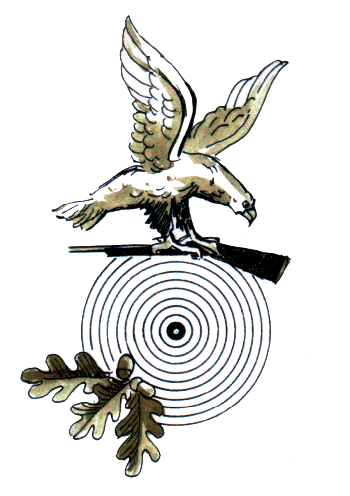 Samstag, 04.06.201614.00 Uhr 		Ständchen durch den ADLER Spielmannszug18.30 Uhr		Antreten beim ehemaligen Hotel Löhr zum Festumzug zum Festzelt20.30 Uhr 		Adler meets Willi, Tom & JensPartytime mit Mallorca-Partystar Willi Herren,DJ Tom Mountain und DJ Jens Harms-Ensink20.00 Uhrbis 22.00 Uhr		Happy Hour (Pils 1,00 Euro)Sonntag, 05.06.201606.00 Uhr 		Wecken durch den ADLER Spielmannszug12:00 Uhr 		Antreten beim Vereinslokal »becker’s« mit GILDE und ADLER Spielmannszug zumFestumzug mit Kranzniederlegung am Ehrenmal13.30 Uhr 		König- und Insignienschießen15.00 Uhr 		Platzkonzert mit dem Ev. Posaunenchor der Erlöserkirche GronauKaffee und Kuchenbuffet, Kinderschützenfest18.30 Uhr 		Proklamation und Krönung des neuen Königspaares,anschl. Ausklang mit DJ Bernd LammeringMontag, 06.06.201609.30 Uhr 		Großes Frühstücksbuffet im Festzelt (Anmeldung erforderlich)10.30 Uhr 		Gemütlicher Frühschoppen mit musikalischer Unterhaltung12.00 Uhr 		Kaiserschießen - ca. 14.00 Uhr Proklamation des neuen Kaisers - anschl. Kaiserbier16.00 Uhr 		Tombola, anschließend Ausklang des Schützenfestes mit DJ Bernd LammeringÄnderungen vorbehalten